                                  FICHE d’INSCRIPTION Année 2019 - 2020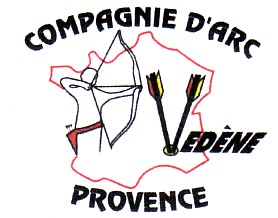 Cette partie sera remplie par le responsable des inscriptions.  Tout dossier incomplet sera refuséJ’accepte la diffusion de photos me concernant dans les médias, notamment pour illustrer* :articles de presse 	oui   –   non	site Internet 	oui   –   nonpage Facebook du club 	oui   –   non 	journal du club 	oui   –   non	*rayer la mention inutileFait à Vedène, le ……………………….2019            Signature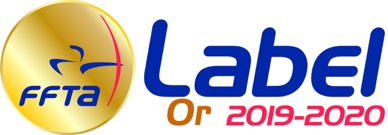 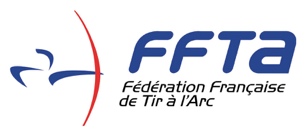 RESPONSABLE LEGAUXIndispensable pour les archers mineursNom, Prénom :…………………………………………………………………………………………… Père  Mère  Tuteur légal Adresse :	Code postal :……………………………… Ville :	Téléphone fixe :………………………………………………………… Téléphone mobile :	Adresse mail :	Si parents séparés, coordonnées de l'autre parent :Nom, Prénom :…………………………………………………………………………………………… Père  Mère  Tuteur légal Adresse :	Code postal :……………………………… Ville :	Téléphone fixe :………………………………………………………… Téléphone mobile :	Adresse mail :	Autorisation des responsables légauxJe (Nous) soussigné(s)	Autorise (Autorisons)……………………………………………………………………………………….…..(nom et prénom de l'enfant)à pratiquer le tir à l’arc et les exercices liés à la pratique de ce sport au sein de La Compagnie d’Arc de Vedène, affiliée à la Fédération Française (F.F.T.A.) sous le n° 13 84 131.. Mon fils, ma fille(1) sera licencié(e) à la F.F.T.A. par les soins de la Compagnie, il (elle) bénéficie donc de l’assurance fédérale mais je m’engage à payer la licence et la cotisation club.. Mon fils, ma fille(1) reçoit un lot de matériel qui lui sera personnel (8 flèches, 1 dragonne, 1 palette, 1 repose-flèche, 1 carquois, 1 protège-bras, 1 T-shirt), je paie l’ensemble du matériel en chèque. . Mon fils, ma fille(1) a passé une visite médicale de non contre-indication à la pratique du Tir à l’arc, y compris en compétition, dont j’ai transmis le certificat au responsable de la Compagnie. Ou pour le renouvellement de la licence de mon fils, ma fille(1) j'atteste sur  l'honneur avoir répondu par la négative au questionnaire de la FFTA.. J’autorise la diffusion de photos de mon fils, ma fille(1) notamment pour illustrer articles de presse 	oui   –   non	site Internet 	oui   –   nonpage Facebook du club 	oui   –   non 	journal du club 	oui   –   nonLes horaires et les lieux d’entraînement m’ont été communiqués.Mon fils, ma fille(1) fréquente l’établissement scolaire suivant :	Je note que mon accord sera sollicité pour les déplacements qui pourraient être proposés à mon fils, à ma fille(1), pour participer à des rencontres ou des compétitions adaptées à son âge.En outre, en cas d’accident, j’autorise le (la) représentant(e) de la Compagnie d’Arc de Vedène présent(e) sur les lieux de l’accident, à faire pratiquer tout acte médical ou chirurgical d’urgence que nécessitera son état. J’accepte toute hospitalisation décidée par les services de secours appropriés (POMPIERS-SAMU…) dans l’hôpital compétent le plus proche.Fait à Vedène le : ………. / ……… / ……….(1) : Rayer la mention inutile Pièces à joindre obligatoirement : La fiche d’inscription dûment remplie1 Certificat médical de moins de 3 mois pour les nouveaux adhérents (obligatoire pour tous et comportant la mention «Autorise la pratique du tir à l’arc y compris en compétition»). Pour les archers déjà licenciés, le certificat est valable 3 ans. 1 Autorisation parentale pour les mineurs1 Photo d’identité récente à coller sur la fiche d’inscription (sera scannée pour la licence)1 Attestation de Responsabilité Civile ou attestation extrascolaire pour un jeune1 ou plusieurs chèques de paiement à l’ordre de la Compagnie d’Arc de Vedène pour la cotisation club1 chèques de paiement à l’ordre de la Compagnie d’Arc de Vedène pour la Licence FFTA.Matériel1ère année :Prêt d’un arc d’initiation + une stabilisation simple + 1 viseur contre la remise d’un chèque de cautionAchat d’un lot de matériel comprenant :8 Flèches, Palette, Dragonne, Carquois, Repose-arc, Protège-brasPack enfant : 115,00 € avec T-shirt de club - Pack adulte : 110,00 € sans T-shirt de club. 2ème année et les suivantes :Location d’un arc d’initiation ou de première compétition (poignée + branches + corde) : 30,00 € par trimestre + un chèque de cautionLocation d’une poignée ou d’une paire de branches : 20,00 € au trimestre + un chèque de cautionN.B. tout trimestre commencé sera dû.La restitution de l’arc de club se fera obligatoirement lors de la dernière séance d’entraînement, à défaut, le chèque de caution sera mis à l’encaissement. *Chèque à l'ordre de la Compagnie d'Arc de VedèneRemarqueEtant affiliés à l’ANCV, nous acceptons pour le paiement de la licence, de la cotisation club et du matériel les chèques-vacances et (ou) les Coupons -sportsLieux des entraînementsD’octobre à fin mars : Gymnase du Lycée Professionnel Domaine d'Eguilles, avenue Eguilles et celui des Ecoles Alphonse Daudet, avenue Marius Jouveau à Vedène D’avril à septembre : terrain, rue de la BanastièreHoraires des entraînements en salle (à partir du mois d'octobre) (LP Domaine d'Eguilles la semaine – Gymnase Ecoles Daudet le samedi)    Horaires susceptibles d'être modifiésN.B. : les groupes d’entraînement peuvent changer selon le nombre, l’âge, le niveau, l’objectif des archersEntraînement des jeunes du mercredi et du samediPour le bon fonctionnement des entraînements :Les parents s’assureront que l’encadrement est présent avant de déposer leurs enfants.Les parents devront être présents à la fin de chaque séance pour récupérer leurs enfants ou faire une procuration aux personnes qui les prendront. Les enfants seront obligatoirement récupérés à l’intérieur de la salle d’entraînement. En aucun cas, les enfants quitteront SEULS la salle d’entraînement (sauf si décharge signée par les parents).Les parents seront ponctuels en respectant les horaires d’entraînement.Les parents devront obligatoirement remplir l’autorisation parentale de pratique du tir à l’arc et d’intervention médicale et chirurgicale.Pour l’attention des enfants, les parents ne sont pas autorisés à assister aux entraînements.InformationLa responsabilité de l’Association "La Compagnie d’Arc de Vedène" ne peut être engagée pour tous préjudices matériels ou corporels, causés ou subis par quelque personne que ce soit, avant, pendant ou après les entraînements.NOM :Prénom :Date de naissanceLieu de Naissance Lieu de Naissance Adresse postaleAdresse e-mail obligatoireTéléphone fixe et/ou portablePortable (n° parents pour jeune archer)N° de licenceCatégorieType d’arc    Arc Classique                   Arc à Poulies        Arc sans viseur   Arc Classique                   Arc à Poulies        Arc sans viseur   Arc Classique                   Arc à Poulies        Arc sans viseur   Arc Classique                   Arc à Poulies        Arc sans viseurCertificat médical Nouveaux adhérents :  Certificat avec mention obligatoire : "pour la pratique du tir à l’arc  EN COMPETITION"      oui   -   non        Renouvellement d'une licence : Pour renouveler sa licence, le sportif ou les parents d’un jeune archer atteste(nt) sur l'honneur avoir répondu par la négative à l’ensemble du questionnaire santé et dispose d’un certificat de – de 3ans :    Sinon besoin d’un nouveau certificat Prêt d’arc (1ère année) :      Initiation        Evolution           	Chèque de caution Location d’arc (à partir de la 2ème année)  	Chèque de caution  Arc complet 	:   90,00 € par an ou 30,00 € par trimestre 	  1 Chèque      	  3 Chèques  Poignée       	:   60,00 € par an ou 20,00 € par trimestre 	 1 Chèque        	  3 Chèques           Branches     	:   60,00 € par an ou 20,00 € par trimestre 	 1 Chèque        	  3 Chèques Licence payable à l’inscription :    	 Poussins : 45.00 €   	 Jeunes : 54.00 €  	  Adultes : 77.00 €  	  Espèces      	  Chèque  	 Coupons sport         	 Chèques vacancesCotisation club toutes catégories : 135,00 € par an ou paiement en 3 fois  Espèces      	  Chèque(s)  	 Coupons sport      	 Chèques vacances	         		  1 Chèque    	  3 Chèques Pack matériel : Comprenant : 8 Flèches, Palette, Dragonne, Carquois, Repose-arc, protège-bras	 Pack enfant : 115,00 € [avec t-shirt de club]     	 Pack adulte : 110,00 € [sans t-shirt de club]	  Espèces      	  Chèque(s)  	 Coupons sport      	 Chèques vacances	         	  1 Chèque    	  3 ChèquesAttestation responsabilité civile ou extra-scolaire 	: 	oui   -   nonLicenceCotisations clubLe prix annuel de la licence 2019/2020 est de : 45.00 € pour les poussins 54.00 € pour les jeunes des benjamins aux juniors 77.00 € pour les adultesToutes les licences seront payables à l’inscription. Le prix de la licence comprend :L’assurance dommages causés à un tiers qui est obligatoireL’assurance individuelle accidents qui n’est pas obligatoire (le licencié peut la refuser et en demander le remboursement soit 0,25 €)Le montant de la cotisation club est de 135,00 € à l’année pour tous les archers quelles que soient les catégories. Elle est payable en :1 chèque* de 135,00 € à l’inscription qui sera mis à l’encaissement en octobre 3 chèques* qui seront mis à l’encaissement en octobre 2019, janvier et avril 2020N.B. : à partir du 2ème archer d’une même famille et même adresse, la cotisation club annuelle sera de 120,00 €Lundi19h30  -  21h30Adultes et compétiteursMardi18h30  -  20h30Adultes et compétiteursMercredi17h00  -  19h30Jeunes archers en :"Concours jeunes" et"Concours qualifs"Jeudi20h30  -  22h30Adultes et compétiteursVendredi19h30  -  21h30Adultes et compétiteursSamediGymnase Ecoles Daudet08h30  -  10h30Débutants adultes et adolescentsSamediGymnase Ecoles Daudet10h30  -  12h30Enfants débutants et poussins 2ème annéeSamediLP Domaine d'Eguille15h00  -  17h30Jeunes archers en :"Concours jeunes" et"Concours qualifs"